To be sold on AuctionsPlus Friday 27th November 2015A/c Dorrington Park, Woodside, S.A. (Adelaide Hills)129 Angus Steers, June/July 2014 Drop.Coolana & Barwidgee blood.Outstanding Steers in prime cond.Est. to av. 500 kg.Elders StrathalbynBruce Cameron0427 471 966.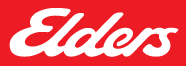 